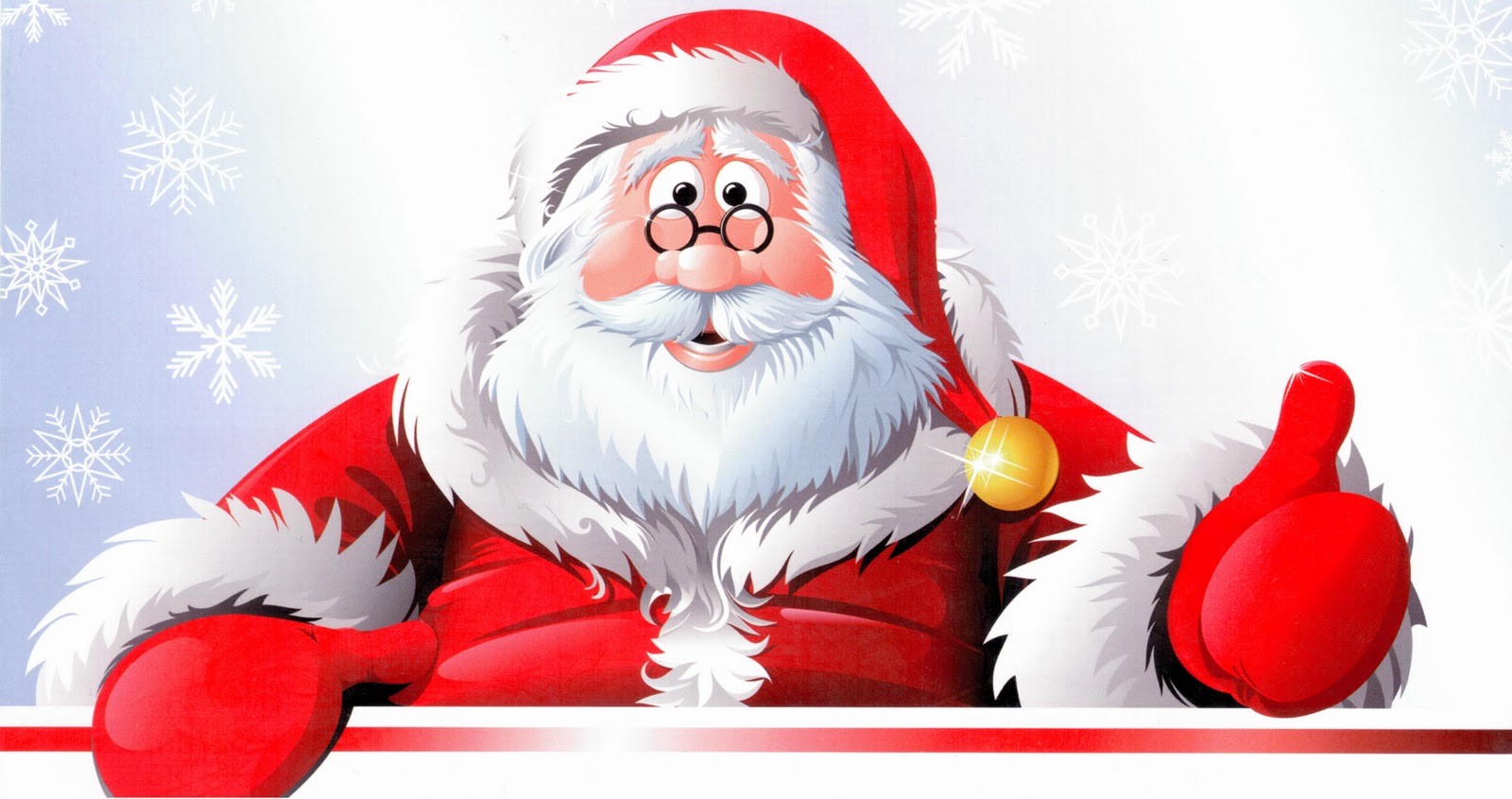 M E G H Í V ÓKedves Gólyahíres Családok!Az elmúlt évekhez hasonlóan idén is megrendezzük a Gólyahíres Mikulás ünnepséget a fővárosban. Természetesen nem csak a Budapesti gólyahíreseket várjuk szeretettel, hanem mindenkit, akinek kedve van csatlakozni hozzánk!
Helyszín: Lóverseny Téri Közösségi ház

Időpont: December 4. (vasárnap)

Cím: 1048 Budapest, Lóverseny tér 6. 
(Aki nem ismerős Káposztásmegyeren, az a postát keresse, a Közösségi Ház a Posta bal oldalán található.)A ház 9.00 órától vár minket nyitott kapuival. A MIKULÁS 11 óra körül érkezik a gyerekekhez, aki nagy örömmel várja majd -rövid- előadásaikat is (vers, ének, furulya stb..). 
Kérünk Benneteket, hogy az érkezést ne 11 órára időzítsétek, lehetőség szerint legkésőbb 10:00 órára érjetek oda. /Szeretnénk elkerülni azt a kínos helyzetet, hogy valaki elkésik, és nem szeretnénk a korábban (időben) érkezőket megvárakoztatni. /Mikulás csomagot mindenki saját gyermekének, gyermekeinek hoz kb. ~1000 Ft. értékben (ettől eltérni nem túl jó ötlet, hiszen a gyerekek árgus szemekkel figyelik, kinek mit hoz a nagy szakállú! :) ). Írjátok rá a csomagra nagybetűkkel, hogy kié, így a Mikulás tudni fogja, kinek adja oda. A csomagokat az 1. számú irodában kell majd leadni, itt gyűjtjük.A gyerekeket kézműves foglalkozás is várja (a programhoz segítő szülők jelentkezésének nagyon örülnénk!). 
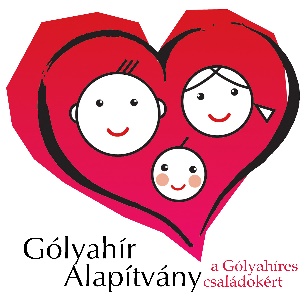 
Várunk nagy nagy szeretettel minden Gólyahíres családot! ♥

Sitó család és a Gólyahír Alapítvány a Gólyahíres Családokért
E-mail: golyahiralapitvany@gmail.com